Project Code 117   QID 120038C11      Project Code 117   QID 120038C11        OMB No. 0535-0088:  Approval Expires 7/31/2018  OMB No. 0535-0088:  Approval Expires 7/31/2018  OMB No. 0535-0088:  Approval Expires 7/31/2018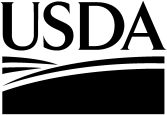 FORM C – 1  POTATO YIELD SURVEYPre-Harvest Lab Determinations2018FORM C – 1  POTATO YIELD SURVEYPre-Harvest Lab Determinations2018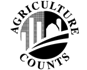 NATIONALAGRICULTURAL STATISTICSSERVICEAll States except MaineDate:Unit 1 - Long PotatoesUnit 1 - Long PotatoesUnit 1 - Long PotatoesUnit 1 - Long PotatoesAll States Except MaineAll States Except MaineAll States Except MaineAll States Except MaineAll States Except MaineSIZEGroupGrade #1Grade #1Grade #1Grade #2 1/Grade #2 1/CullCullSIZEGroupNumberGramsGramsNumberGramsNumberGrams1 ½”  - less than 1 5/8”. . . . . . . . . . . 18028038048051 5/8” - less than 1 7/8”. . . . . . . . . . . 28088098108111 7/8” - less than 2”. . . . . . . . . . . . . 3814815816817Less than 2” but over 4 oz. orgreater than 2” but less than 6 oz.48188198198208218228236 oz. – less than 7 oz.. . . . . . . . . . . 58248258258268278288297 oz. – less than 8 oz.. . . . . . . . . . . 68308318318328338348358 oz. – less than 9 oz.. . . . . . . . . . . 78368378378388398408419 oz. – less than 10 oz.. . . . . . . . . . 884284384384484584684710 oz. – less than 11 oz.. . . . . . . . . 984884984985085185285311 oz. – less than 12 oz.. . . . . . . . . 1085485585585685785885912 oz. – less than 13 oz.. . . . . . . . . 1186086186186286386486513 oz. – less than 14 oz.. . . . . . . . . 1286686786786886987087114 oz. and over. . . . . . . . . . . . . . . . 13872873873874875876877GramsForm B Lab Weight 2/. . . . . . . . . . . . Enter Type3/:  (Long White – 2,   Russet – 3,   Shepody – 4)880Sum of Form C Weight 2/. . . . . . . . 1/  US #2 Fresh or suitable for processing2/  If weight difference is greater than 5%, recheck Form B and Form C weights. If still unable to reconcile, contact statistician.3/  Long White includes Defender and Prospect varieties only.Unit 2 - Long PotatoesUnit 2 - Long PotatoesUnit 2 - Long PotatoesUnit 2 - Long PotatoesAll States Except MaineAll States Except MaineAll States Except MaineAll States Except MaineAll States Except MaineSIZEGroupGrade #1Grade #1Grade #1Grade #2 1/ Grade #2 1/ CullCullSIZEGroupNumberGramsGramsNumberGramsNumberGrams1 ½”  - less than 1 5/8”. . . . . . . . . . . 19029039049051 5/8” - less than 1 7/8”. . . . . . . . . . . 29089099109111 7/8” - less than 2”. . . . . . . . . . . . . 3914915916917Less than 2” but over 4 oz. orgreater than 2” but less than 6 oz.49189199199209219229236 oz. – less than 7 oz.. . . . . . . . . . . 59249259259269279289297 oz. – less than 8 oz.. . . . . . . . . . . 69309319319329339349358 oz. – less than 9 oz.. . . . . . . . . . . 79369379379389399409419 oz. – less than 10 oz.. . . . . . . . . . 894294394394494594694710 oz. – less than 11 oz.. . . . . . . . . 994894994995095195295311 oz. – less than 12 oz.. . . . . . . . . 1095495595595695795895912 oz. – less than 13 oz.. . . . . . . . . 1196096196196296396496513 oz. – less than 14 oz.. . . . . . . . . 1296696796796896997097114 oz. and over. . . . . . . . . . . . . . . . 13972973973974975976977GramsForm B Lab Weight 2/. . . . . . . . . . . . Enter Type3/:  (Long White – 2,   Russet – 3,   Shepody – 4)980Sum of Form C Weight 2/. . . . . . . . Date:  												Sizer:  												Recorder:  											